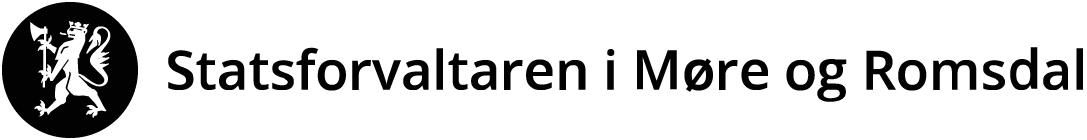 SØKNADSSKJEMA FOR MUDRING, DUMPING OG UTFYLLING I SJØ OG VASSDRAGGenerell informasjonSøker (tiltakshaver)Kontaktperson (søker eller konsulent)Ansvarlig entreprenør (dersom kjent)Beskrivelse av tiltaketType tiltak (sett kryss):					b) Lokalisering:(*) Andre aktiviteter kan være f.eks. peling, sprenging eller strandkant-/sjødeponi. Forklar:_____________________________________________________________________________________________________________________________________________________________________________________________________________________________________________Lokale forholdMulig fare for forurensningPrøvetaking av sjøbunnen (analyserapport legges ved søknaden)Sedimentenes sammensetning (angi i %):	Vanninnhold i masser som skal dumpes (angi i %):hvis ja, beskriv tiltak som skal gjøres mot støyplager:_____________________________________________________________________________________________________________________________________________________________________________________________________________________________________________UtfyllingsmasserBehandling av andre myndigheterMerk at tiltaket må være i samsvar med gjeldende plan for at Statsforvaltaren skal kunne fatte vedtak i saken.Andre opplysninger som er relevante for saken legges ved søknaden.Sett kryss_________,_________		_________________Sted, dato				Søkerens underskriftVedlegg:Utfylt søknad underskrives og sendes til Statsforvaltaren. Når fullstendig søknad er innsendt, iverksetter Statsforvaltaren høring. Søknaden blir kunngjort på Statsforvaltarens nettside og eventuelt i lokalavis. Kopi av søknad blir sendt til relevante høringsparter. Obligatoriske høringsparter er listet opp nedenfor. Sett kryss dersom kopi allerede er sendt, eller uttalelse allerede er innhentet, fra disse. Eventuelle foreliggende uttalelser legges ved søknaden.PARTENE FÅR EN FRIST PÅ 4 UKER FOR Å SENDE STATSFORVALTAREN EN UTTALELSE TIL SØKNADEN.NavnAdresseEpostNavnAdresseTelefonEpostNavnAdresseTelefonMudring fra landKommuneMudring fra fartøyNavn på stedDumpingGnr./bnr.UtfyllingKoordinater UTM32, x:UTM32, y:Annet (*)(ved dumping)c) Formål med tiltaket:c) Formål med tiltaket:Årstall forrige mudring:Mengde masser:Areal som omfattes av tiltaket (m2): - må vises på kartvedlegg!- ved utfylling, angi med og uten fyllingsfotMudringsdyp (hvor dypt i sedimentene det skal mudres):g) Tiltaksmetode ved mudring (sett kryss):g) Tiltaksmetode ved mudring (sett kryss):g) Tiltaksmetode ved mudring (sett kryss):Graving fra lekterGrabbmudringSugemudringAnnetforklar:i) Metode for transportav massene ved mudring, utfylling, etc.forklar:j) Anleggsperiode (inkl. planlagt oppstart og avslutning):k) Påvirkede eiendommer:k) Påvirkede eiendommer:Eier:Gnr./bnr.:a) Vanndyp før tiltaket:b) Beskrivelse av bunn- og strømforhold:c) Beskrivelse av naturforholdene:a) Finnes det kilder til forurensning i nærheten?janeiangi kildene (aktive og historiske): Antall prøvesteder (vis på kart):Totalt antall prøver:Analyser (sett kryss):Analyser (sett kryss):Kvikksølv (Hg)Nikkel (Ni)Totalt organisk karbon (TOC)Bly (Pb)TBTTørrstoffKobber (Cu)PAHKornfordelingKrom (Cr)PCBAnnet (angi nedenfor):Kadmium (Cd)Bromerte (PBDE, HBSD)Sink (Zn)Perfluorerte (PFOS)Grus:Skjellsand:Leire:Sand:Silt:Annet:d) Vil tiltaket kunne medføre støy for omkringliggende boliger?janeia) Hva slags masser skal brukes i fyllingen:(angi opphav/kilde)b) Avfall i masseneFyllmasser inneholder ofte sprengtråd, skyteledning, armeringsfibre eller lignende avfall som kan spre seg i vannmassene og miljøet ved utfylling. Forsøpling av det marine miljøet er forbudt. Se også kapittel 5 i veilederen vår.Fyllmasser inneholder ofte sprengtråd, skyteledning, armeringsfibre eller lignende avfall som kan spre seg i vannmassene og miljøet ved utfylling. Forsøpling av det marine miljøet er forbudt. Se også kapittel 5 i veilederen vår.Fyllmasser inneholder ofte sprengtråd, skyteledning, armeringsfibre eller lignende avfall som kan spre seg i vannmassene og miljøet ved utfylling. Forsøpling av det marine miljøet er forbudt. Se også kapittel 5 i veilederen vår.Fyllmasser inneholder ofte sprengtråd, skyteledning, armeringsfibre eller lignende avfall som kan spre seg i vannmassene og miljøet ved utfylling. Forsøpling av det marine miljøet er forbudt. Se også kapittel 5 i veilederen vår.Er det fare for marin forsøpling under tiltaket? I hvilken grad inneholder massene avfall?Hvilke tiltak skal gjøres for å hindre marin forsøpling?vet ikkejaneia) Er tiltaket i tråd med gjeldende plan for området?Angi plangrunnlaget: Angi plangrunnlaget: Angi plangrunnlaget: Angi plangrunnlaget: janeib) Er tiltaket vurdert og eventuelt behandlet etter annet lovverk i kommunen? (er svaret ja må kopi av tilbakemelding eller vedtak legges ved)b) Er tiltaket vurdert og eventuelt behandlet etter annet lovverk i kommunen? (er svaret ja må kopi av tilbakemelding eller vedtak legges ved)janeic) Er tiltaket vurdert av kulturmyndighetene? (er svaret ja må kopi av tilbakemelding eller vedtak legges ved)c) Er tiltaket vurdert av kulturmyndighetene? (er svaret ja må kopi av tilbakemelding eller vedtak legges ved)Søkeren er kjent med at tiltakshaver har ansvaret for at eventuelle målinger på sjøbunnen utført i forbindelse med tiltaket blir registrert i databasen Vannmiljø (kryss av for å bekrefte).Søkeren er kjent med at tiltakshaver har ansvaret for at eventuelle målinger på sjøbunnen utført i forbindelse med tiltaket blir registrert i databasen Vannmiljø (kryss av for å bekrefte).Søkeren er kjent med at det skal betales et gebyr for behandling av søknaden (kryss av for å bekrefte). Jf. forurensningsforskriften kap. 39.Søkeren er kjent med at det skal betales et gebyr for behandling av søknaden (kryss av for å bekrefte). Jf. forurensningsforskriften kap. 39.Nr.TittelHøringspart:Uttalelse allerede innhentet:Uttalelse allerede innhentet:NTNU Vitenskapsmuseet (for Romsdal og Nordmøre)Bergen Sjøfartsmuseum (for Sunnmøre)Fiskeridirektoratet Region Midt (pb. 185 Sentrum, 5804 Bergen)Lokal havnemyndighetAktuell kommune v/plan- og bygningsmyndighetAndre berørte parter (for eksempel naboer, interesseorganisasjoner og velforeninger. Listes opp nedenfor.)Andre berørte parter (for eksempel naboer, interesseorganisasjoner og velforeninger. Listes opp nedenfor.)